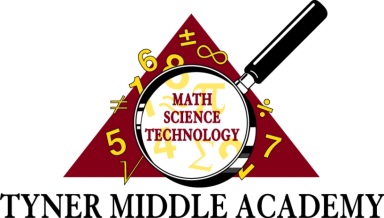 6th Grade Supply ListRequired items to turn in to Homeroom teacherPERC FEE											                       3 boxes of Kleenex tissue										     3 rolls of paper towels										                      1 large container of hand sanitizer						                                                          2 containers of Lysol/Clorox or cleaning wipes							                              1 pack of dry erase markers								                                           1 pack of permanent markers									                             2 packs of loose-leaf paperRequired items throughout school year (student keeps)3 composition notebooks (hardcover not spiral)						                               Mechanical pencils or #2 pencils							                                             1 hand held pencil sharpener 							                                                            2 packs of loose leaf paper									                                    2 packs of blue/black ink pens									                                    5 3-prong, 2 pocket folders									                           Flash drive (2-4 GB)										                                      1 box of colored pencils or 1 box of thin markers							                                  1 box of crayons										                               1 pair of small scissors									                                            2 glue sticksRecommended additional itemsZippered pencil pouch								                                                       TI-34 calculator 											 Headphones											                Ruler												                    Cap erasers